Конспект открытого урока в 7 классе по теме «Ансамбль – значит вместе. Ливерпульская четверка»Автор материала:Керимова Венера Рустамовна,учитель музыкивысшей квалификационной категории,МАОУ СОШ № 91 с углубленным изучениемотдельных предметов,г.Екатеринбурга, Свердловской областиЕкатеринбург, 2013 год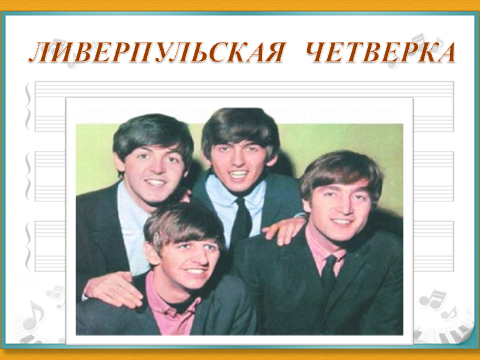 	Мы живем в такое время, когда средства массовой информации, активно влияющие на молодых людей, пропагандируют не самые лучшие образцы современной музыки, которые трудно назвать подлинной. И не только потому, что их отличает низкий уровень исполнительства и художественного содержания, но и потому, что эта «музыка» способна негативно влиять на психику молодого человека, его внутренний мир.	Желание помочь ребятам разобраться в многообразии массовой музыки обусловило появление уроков, посвященных рок-музыке, джазу, авторской песне.Тема четверти: Музыка «серьезная» и «легкая».Тема: Ливерпульская четверка.Цель: дать представление о понятии «поп-музыка», ВИА на примере творчества групп «Битлз», «Песняры»; показать характерные черты ансамблевого исполнения.Задачи:	- познакомить с участниками группы «Битлз»;	- расширить кругозор учащихся;	- воспитывать интерес к музыке прошлых лет;	- вызывать положительные эмоции у школьников.Планируемый результат: хотелось бы, чтобы ребята сами умели критически оценивать творчество поп-групп, а также понимать красоту и правду, которое заложила в нас музыка Баха, Моцарта и др.Музыкальный материал: «Вчера», муз. и сл. Д. Леннона и П. Маккартни, «Хатынь» И. Лученка, видеоролик.План урока:Организационный момент.Основная часть.Заключительная часть.Ход занятия:Организационный момент.Приветствие детей учителем.В наше время существует огромное количество вокально-инструментальных ансамблей (ВИА), сейчас их называют группы. Рост количества, к сожалению, сопровождается падением качества. Как вы думаете, почему?Многие из групп подражают не самым лучшим музыкантам Запада. И мы получаем то, что слышим, это пение под фонограмму, грохот электроинструментов. Эти группы и существуют только потому, что на земле много слушателей, лишенных музыкального (настоящего) вкуса, легко попадающих в сети эффектных шоу.Основная часть.Сегодня на уроке прозвучат произведения в исполнении отечественных и зарубежных ВИА. Это будут хорошие примеры.Слушание песни «Потому, что» в исполнении ансамбля «Битлз».Узнали исполнителя? Как вы думаете, кто это? Что такое «ансамбль»?«Четверка из Ливерпуля», которой суждено было открыть новую страницу в истории музыки, стать ансамблем, соединившим в себе функции композитора и исполнителя. Группа внесла значительный вклад в развитие рок-музыки, обусловив ее переход от танцевально-развлекательной в сферу искусства.Название группы изменялось, сначала были «The Quarrymen», затем «The Silver Beatles» (Серебряные жуки), в дальнейшем слово «silver» ,было опущено из названия и осталось «The Beatles».(Видеоматериал. Презентация).В 1970 году группа распалась! Почему?Слушание одной из популярных песен «The Beatles» «Вчера».В нашей стране в то время тоже образовывались ВИА – «Дружба», «Аккорд», «Поющие гитары», «Верасы», «Веселые ребята», «Песняры», «Цветы». Некоторые просуществовали не долго, другие же искали свой стиль, свое лицо.Как показало время самыми успешными стали те, кто не порвал с народными музыкальными традициями. Секрет их творческого «долголетия» – в неисчерпаемых богатствах фольклора.Один из таких коллективов – белорусский ансамбль «Песняры».Слушание песни «Хатынь». Песня напоминает об одной из трагических страниц Великой Отечественной войны – трагедии деревни Хатынь, которую фашисты сожгли вместе с жителями. Сейчас на месте сожженных домов стоят столбцы, на каждом из них металлический брус. От малейшего дуновения ветра раздается мягкий, словно доносящийся издалека, траурный звон по невинным жертвам нацистов.Заключительная часть.Вывод. В сфере музыки ВИА происходят сложные процессы развития, они создают шедевры и, к сожалению, много пошлых и бескультурных творений.Источники:1.Алеев В.В., Науменко Т.И. – Программа Музыка для общеобразовательных школ – М., 2013